「いしおかイクボス企業同盟」登録書★「イクボス宣言書」のコピーを添付してください。（登録後でもかまいません。）★直接持参，郵送，FAX，メールで受け付けます。★イクボス宣言を行っている写真なども添付していただけると幸いです。（市報や市ホームページ等で紹介させていただく可能性がありますので，あらかじめご了承ください。）★企業同盟に参加いただいた事業所につきましては，市ホームページ等で公表させていただきます。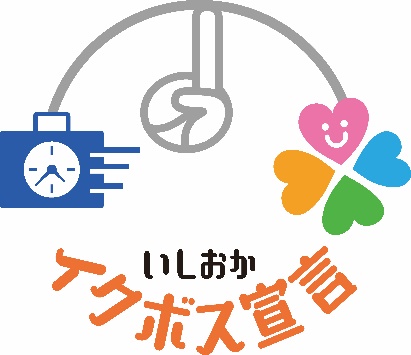 ふりがな事業所名所在地〒石岡市宣言者の役職名ふりがな宣言者の氏名宣言日令和　　　年　　　月　　　日事業所のホームページ（任意）http://備考（例）管理職○名も同時にイクボス宣言　等